KIDS KINGDOM CONVENT SCHOOL SINGHEWALAFOR WAIVING OFF FINE It is submitted that a fine of Rs. ------------------------------ was imposed on my child referred above on account of  -------------------------------------------------------------------------------------------------------------------------------------------------------------------------------------------------------------------------------------------------------------------------------------------------------------------------------------------------------------------------------, kindly wave off the same --------------------------------------------------------------------------------------------------------------------------------------------------------------------------------------------------------------------------------------------Date  --------------------------------------Place  -------------------------------------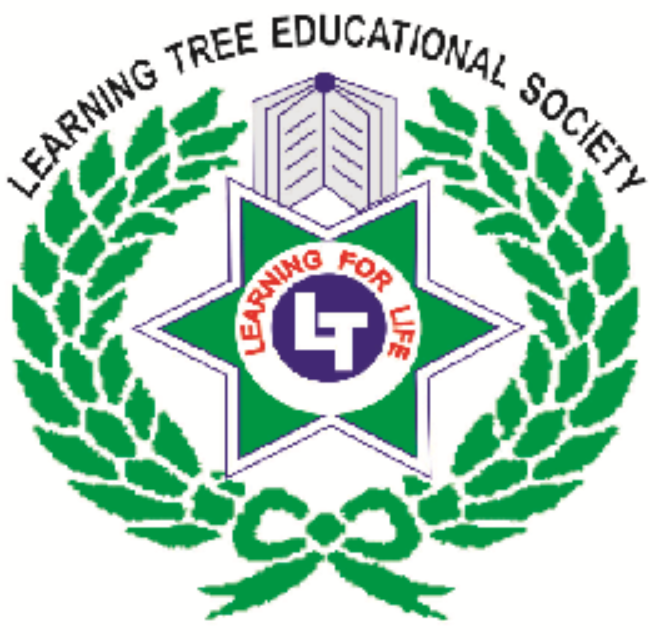 Signature of Parent